9	to consider and approve the Report of the Director of the Radiocommunication Bureau, in accordance with Article 7 of the Convention:9.1	on the activities of the Radiocommunication Sector since WRC-15;9.1 (9.1.2) 	Resolution 761 (WRC-15) - Compatibility of International Mobile Telecommunications and broadcasting-satellite service (sound) in the frequency band 1 452-1 492 MHz in Regions 1 and 3IntroductionThe current No. 9.11 of the Radio Regulations (RR) stipulates the coordination requirement with respect to terrestrial applications. However, as indicated in recognizing c) of Resolution 761 (WRC-15), “the application of No. 9.11 does not provide long-term stability for the operation of International Mobile Telecommunications (IMT) due to the fact that only the IMT systems that would come into operation within the next three years would be protected if their coordination is agreed, and only for those three years”. Consequently, for those countries wishing to implement IMT in the frequency band 1 452-1 492 MHz, it is essential for WRC-19 to take appropriate regulatory action to address the drawback indicated in this recognizing. Stipulating a pfd limit for broadcasting-satellite service (BSS) (sound) in Table 21-4 under RR No. 21.16 with respect to the protection of IMT stations is considered to be a suitable action.In Region 3, according to the survey results in the APT studies on harmonized frequency arrangement for the band 1 427-1 518 MHz, a number of countries are considering future implementation of IMT in all or parts of the frequency band 1 427-1 518 MHz. As these countries have not decided the frequency arrangement to be used for this IMT implementation yet, it is essential to choose a pfd limit which can protect both IMT base and mobile stations.As for the protection of BSS (sound) receivers, the current RR No. 9.19 can apply with respect to the coordination for potential cross-border interference from IMT systems into the BSS (sound) receivers between different countries within the service area of the satellite network.Considering the above, administrations listed in this contribution support possible action 3 Alternative 2 in the CPM Report to WRC-19 for agenda item 9.1, Issue 9.1.2.ProposalsARTICLE 5Frequency allocationsSection IV – Table of Frequency Allocations
(See No. 2.1)

MOD	BGD/KOR/J/LAO/MNG/NPL/SNG/VTN/84/1#50143#501431 300-1 525 MHzReasons:	To stipulate a pfd limit for broadcasting-satellite service (BSS) (sound) in Table 21-4 under RR No. 21.16 with respect to the protection of IMT base and mobile stations in Regions 1 and 3 for the long-term stable operations of IMT systems in the frequency band 1 452-1 492 MHz.ADD	BGD/KOR/J/LAO/MNG/NPL/SNG/VTN/84/25.A912	The power flux-density (pfd) at the Earth’s surface given in Table 21-4 of Article 21 for the broadcasting-satellite service, shall apply on the territory of the countries in Regions 1 and 3 , except frequency assignment of broadcasting-satellite service in the frequency band 1 452-1 492 MHz for which the notification information has been recorded in the MIFR with a favourable finding under Nos. 11.31, 11.32 and 11.32A, as appropriate, prior to [28 October 2019].    (WRC-19)Reasons:	To stipulate a pfd limit for BSS (sound) in Table 21-4 under RR No. 21.16 with respect to the protection of IMT base and mobile stations in Regions 1 and 3 for the long-term stable operations of IMT systems in the frequency band 1 452-1 492 MHz and in order to avoid retroactive impact on the BSS (sound), necessary transitional measures are required.ARTICLE 21Terrestrial and space services sharing frequency bands above 1 GHzSection V − Limits of power flux-density from space stationsMOD	BGD/KOR/J/LAO/MNG/NPL/SNG/VTN/84/3#50149TABLE  21-4     (Rev.WRC-)Reasons:	For the long-term stable operations of IMT systems in the frequency band 1 452-1 492 MHz, it is proposed to stipulate a pfd limit for BSS (sound) in Table 21-4 under RR No. 21.16 which can protect both IMT base and mobile stations.APPENDIX 5 (REV.WRC-15)Identification of administrations with which coordination is to be effected or
agreement sought under the provisions of Article 9MOD	BGD/KOR/J/LAO/MNG/NPL/SNG/VTN/84/4TABLE 5-1     (Rev. )Technical conditions for coordination(see Article 9)TABLE 5-1 (continued)     (Rev.WRC-15)Reasons:	Coordination under RR No. 9.11 continues to apply in Region 2.SUP	BGD/KOR/J/LAO/MNG/NPL/SNG/VTN/84/5RESOLUTION 761 (WRC-15)Compatibility of International Mobile Telecommunications and 
broadcasting-satellite service (sound) in the frequency band 
1 452-1 492 MHz in Regions 1 and 3 Reasons:	Resolution 761 (WRC-15) does not need to be maintained as no further studies would be conducted under this Resolution.____________World Radiocommunication Conference (WRC-19)
Sharm el-Sheikh, Egypt, 28 October – 22 November 2019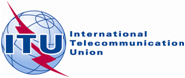 PLENARY MEETINGDocument 84-E9 October 2019Original: EnglishBangladesh (People's Republic of)/Korea (Republic of)/Japan/ Lao People's Democratic Republic/Mongolia/Nepal (Federal Democratic Republic of)/Singapore (Republic of)/Viet Nam (Socialist Republic of)Bangladesh (People's Republic of)/Korea (Republic of)/Japan/ Lao People's Democratic Republic/Mongolia/Nepal (Federal Democratic Republic of)/Singapore (Republic of)/Viet Nam (Socialist Republic of)Proposals for the work of the conferenceProposals for the work of the conferenceAgenda item 9.1(9.1.2)Agenda item 9.1(9.1.2)Allocation to servicesAllocation to servicesAllocation to servicesAllocation to servicesRegion 1Region 2Region 2Region 31 452-1 492FIXEDMOBILE except aeronautical
mobile 5.346BROADCASTINGBROADCASTING-SATELLITE  5.208B 5.341  5.342  5.3451 452-1 492FIXEDMOBILE except aeronautical
mobile 5.346BROADCASTINGBROADCASTING-SATELLITE  5.208B 5.341  5.342  5.3451 452-1 492		FIXED		MOBILE  5.341B  5.343 5.346A  		BROADCASTING  		BROADCASTING-SATELLITE  5.208B

		5.341  5.344  5.3451 452-1 492		FIXED		MOBILE  5.341B  5.343 5.346A  		BROADCASTING  		BROADCASTING-SATELLITE  5.208B

		5.341  5.344  5.345Frequency bandService*Limit in dB(W/m2) for angles
of arrival (δ) above the horizontal planeLimit in dB(W/m2) for angles
of arrival (δ) above the horizontal planeLimit in dB(W/m2) for angles
of arrival (δ) above the horizontal planeLimit in dB(W/m2) for angles
of arrival (δ) above the horizontal planeLimit in dB(W/m2) for angles
of arrival (δ) above the horizontal planeReference bandwidthFrequency bandService*0°-5°0°-5°5°-25°5°-25°25°-90°Reference bandwidth……………………........................Reference
of
Article 9CaseFrequency bands 
(and Region) of the service 
for which coordination 
is soughtThreshold/conditionCalculation 
methodRemarks………………No. 9.7B 
Non-GSO system/GSO earth station
(cont.)iii)	the epfd from the non-GSO satellite system exceeds:	a)	in the frequency band 
10.7-12.75 GHz:		−174.5 dB(W/(m2 · 40 kHz)) for any percentage of time for non-GSO satellite systems with all satellites only operating at or below 2 500 km altitude, or 
−202 dB(W/(m2 · 40 kHz)) for any percentage of the time for non-GSO satellite systems with any satellites operating above 2 500 km altitude;	b)	in the frequency bands 17.8-18.6 GHz or 19.7-20.2 GHz:		−157 dB(W/(m2 · MHz)) for any percentage of time for non-GSO satellite systems with all satellites only operating at or below 2 500 km altitude, or 
−185 dB(W/(m2 · MHz)) for any percentage of the time for non-GSO satellite systems with any satellites operating above 2 500 km altitudeiii)	use the epfd radiated by the non-GSO FSS satellite system 
into the earth station employing the very large antenna when this antenna is pointed towards the wanted GSO satelliteReference
of
Article 9CaseFrequency bands 
(and Region) of the service 
for which coordination 
is soughtThreshold/conditionCalculation 
methodRemarksNo. 9.11
GSO,
non-GSO/
terrestrialA space station in the BSS in any band shared on an equal primary basis with terrestrial services and where the BSS is not subject to a Plan, in respect of terrestrial services620-790 MHz (see Resolution 549 (WRC-07))
1 452-1 492 MHz
2 310-2 360 MHz (No. 5.393)
2 535-2 655 MHz
(Nos. 5.417A and 5.418)
17.7-17.8 GHz (Region 2) 
74-76 GHzBandwidths overlap: The detailed conditions for the application of No. 9.11 in the bands 2 630-2 655 MHz and 2 605-2 630 MHz are provided in Resolution 539 (Rev.WRC-03) for non-GSO BSS (sound) systems pursuant to Nos. 5.417A and 5.418, and in Nos. 5.417A and 5.418 for GSO BSS (sound) networks pursuant to those provisions.Check by using the assigned frequencies and bandwidthsNo. 9.12 
Non-GSO/
non-GSOA station in a non-GSO satellite network in the frequency bands for which a footnote refers to No. 9.11A or No. 9.12, in respect of any other non-GSO satellite network, with the exception of coordination between earth stations operating in the opposite direction of transmissionFrequency bands for which a footnote refers to No. 9.11A or No. 9.12Bandwidths overlapCheck by using the assigned frequencies and bandwidths...……………